Optical and physical properties of the human eyeCONTINGUTS:Image Quality in the human eye. (Aberrations, diffraction, scattering, sampling at cone mosaic, limits of vision)Modelling vision. (Simulations, basic metrics  of image quality, acuity models, models of light scattering)Accommodation and presbyopia. (Physiology of accommodation, dynamics, aberrations, image quality, presbyopia, treatment methods).Laser refractive surgery (Standard techniques, experimental methods)Light scattering in the human eye (Psychophysics, glare impact on vision, measurement techniques).PROFESSOR: Dr. Harilaos Ginis (Institute of Vision and Optics, University of Crete, Heraklion, Creta, Grecia)PROFESSORS ORGANITZADORS: Montserrat Arjona (UPC)Meritxell Vilaseca (UPC)Jaume pujol (UPC)HORARI:Dilluns, 21 de Maig de 2012 de 9:00 a 13:00hDimarts, 22 de Maig de 2012 de 8:30 a 11:30h Dimecres, 23 de Maig de 2012 de 8:30 a 11:30hLLOC:Aula 2.1Facultat d’Òptica i Optometria de Terrassa (FOOT)C/ Violinista Vellsolà 37 (Terrassa)AGRADECIMIENTO A: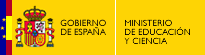 AYUDA PARA LA MOVILIDAD DE PROFESORES VISITANTES ENMASTERES OFICIALES PARA EL CURSO 2011-12REFERENCIA: MAS2008-00136-P